Los tipos de entidades son las siguientes:Regulares. Son las entidades normales que tienen existencia por sí mismas sin depender de otras. Su representación gráfica es la indicada arribaDébiles. Su existencia depende de otras. Por ejemplo, la entidad tarea laboral sólo podrá tener existencia si existe la entidad trabajo. Las entidades débiles se presentan de esta forma: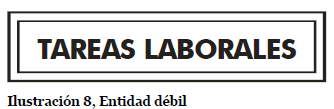 (Sánchez, 2004, pág. 17).